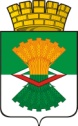 ДУМАМАХНЁВСКОГО МУНИЦИПАЛЬНОГО ОБРАЗОВАНИЯРЕШЕНИЕ от 09 августа   2010 года              п.г.т. Махнёво                         №  310Об утверждении Положения  о  депутатских группах в Думе Махнёвского муниципального образованияВ целях организации деятельности депутатских групп в   Думе Махнёвского муниципального образования, руководствуясь статьей 22 Устава Махнёвского муниципального образования, Регламентом, утвержденным решением Думы Махнёвского муниципального образования от 16. 01.2009  № 75, Дума Махнёвского  муниципального  образования РЕШИЛА:Утвердить Положение о  депутатских группах в Думе Махнёвского муниципального образования (прилагается).Настоящее Решение вступает в силу после его официального опубликования в газете «Алапаевская искра».Опубликовать  настоящее   Решение  в газете «Алапаевкая искра».Контроль за исполнением настоящего Решения возложить на постоянную комиссию по нормативно-правовым вопросам и местному самоуправлению (А.Д. Топорков).Глава  муниципального  образования                                 Н.А.Сарычев                                                                        УТВЕРЖДЕНОРешением Думы Махнёвскогомуниципального образованияот  09.08.2010  года      №   310Об утверждении Положения  о  депутатских группах в Думе Махнёвского муниципального образованияГлава 1. Общие положения1. Настоящее Положение определяет порядок создания и деятельности депутатских групп в   Думе Махнёвского муниципального образования (далее - Дума).2. Правовой основой деятельности депутатских групп являются законодательство Российской Федерации и Свердловской области, Устав Махнёвского муниципального образования, Регламент  Думы Махнёвского муниципального образования (далее -Дума) и настоящее Положение.Глава 2. Депутатские группы1. Депутаты могут создавать депутатские группы по партийному и  иным признакам.2. Депутатская группа по партийному признаку - объединение депутатов, образованное на основе их принадлежности к одной политической партии, а также депутатов, пожелавших участвовать в работе данной депутатской группы и разделяющих политические взгляды данной партии. На основе одной политической партии может быть образована только одна депутатская группа по партийному признаку. 3. Депутатская группа образуется с целью осуществления депутатами - членами группы - совместной деятельности по подготовке и принятию решений, устанавливающих правила, обязательные для исполнения на территории Махнёвского муниципального образования, и выражения единой позиции по вопросам, отнесенным к компетенции   Думы, в соответствии с интересами соответствующей партии или территории  муниципального образования.4. Депутатская группа должна состоять не менее чем из трех депутатов и подлежит регистрации в   Думе.5. Депутатские группы обладают равными правами, определенными настоящим Положением.Глава 3. Права депутатских группДепутатские группы вправе:1) вносить предложения по проектам решений  Думы на рассмотрение Думы и ее рабочих органов;2) вносить предложения по персональному составу создаваемых   Думой органов и кандидатурам должностных лиц, избранных, назначенных или утверждаемых   Думой;3) вносить вопросы на рассмотрение   Думы, ее рабочих органов;4) проводить обмен мнениями по вопросам, рассматриваемым  Думой;5) выступать на заседании  Думы, ее рабочих органов по любому обсуждаемому вопросу;6) участвовать в консультациях, проводимых в целях преодоления разногласий и разрешения других вопросов, возникающих в ходе заседания   Думы; 7) распространять среди депутатов  Думы и населения Махнёвского муниципального образования свои программы, предложения, обращения и другие материалы; 8) выступать с обращениями к жителям Махнёвского муниципального образования, к руководителям предприятий всех форм собственности, а также в органы местного самоуправления и органы государственной власти;9) осуществлять иные полномочия в соответствии с законодательством Российской Федерации, законодательством Свердловской области, Уставом Махнёвского муниципального образования, нормативными правовыми актами  Думы.Глава 4. Деятельность депутатских групп1. Каждая депутатская группа работает в тесном контакте с Председателем   Думы, постоянными и временными комиссиями, другими объединениями депутатов  Думы. Депутатские группы могут проводить совместные заседания, а также заседания с рабочими органами   Думы. 2. Депутатские группы разрабатывают положение о своей деятельности, в котором определяется порядок принятия и оформления решений по вопросу приема и исключения из депутатской группы, порядок избрания и освобождения руководителей депутатской группы и иные вопросы.3. Деятельность и материально-техническое обеспечение депутатских групп организуется ими самостоятельно.Глава 5. Регистрация депутатской группы1. Регистрация депутатской группы осуществляется на заседании   Думы путем подачи письменного уведомления о создании депутатской группы, подписанного руководителем группы, с приложением выписки из протокола собрания группы депутатов   Думы. Выписка из протокола подписывается всеми членами депутатской группы и должна содержать сведения о составе лиц, принявших решение о создании группы, о целях и задачах группы, а также о лицах, которые уполномочены представлять группу в   Думе и ее органах, выступать от имени группы в средствах массовой информации.Председательствующий на заседании  Думы оглашает указанное письменное уведомление.2. Регистрация депутатской группы оформляется протокольно записью в протоколе заседания с приложением к нему письменного уведомления о создании депутатской группы.3. Депутатская группа имеет право провести перерегистрацию членов группы по своему решению с письменным уведомлением об изменениях в составе группы, подаваемым в Аппарат   Думы.4. Объединение депутатов, не зарегистрированное в соответствии с настоящим Положением, не признаётся депутатской группой.Глава 6. Состав депутатской группы1. Депутат   Думы вправе состоять только в одной  депутатской группе по партийному признаку.Депутаты   Думы, не вошедшие ни в одну из депутатских групп при их регистрации или вышедшие из депутатской группы, в дальнейшем могут войти в любую из них при согласии депутатской группы.2. Основанием для включения депутата в списки депутатской группы является письменное заявление депутата.3. Основаниями для выбытия депутата из депутатской группы являются:1) письменное заявление о выходе из депутатской группы;2) письменное заявление о переходе в другую зарегистрированную депутатскую группу;3) решение депутатской группы об исключении депутата из состава своей депутатской группы, принимаемое большинством от общего числа членов группы;4) прекращение депутатских полномочий.Глава 7. Название депутатской группыНазвание депутатской группы определяется самостоятельно членами депутатской группы.Глава 8. Основания для прекращения деятельности депутатской группы1. Основаниями для прекращения деятельности депутатской группы являются:1) решение депутатской группы о прекращении своей деятельности;2) уменьшение количественного состава депутатской группы ниже нормы, установленной в пункте 4  главы 2 настоящего Положения.2. Руководитель депутатской группы уведомляет Председателя   Думы о прекращении деятельности депутатской группы. Регистрация депутатской группы автоматически отменяется на очередном заседании   Думы с оформлением отмены регистрации протокольно.